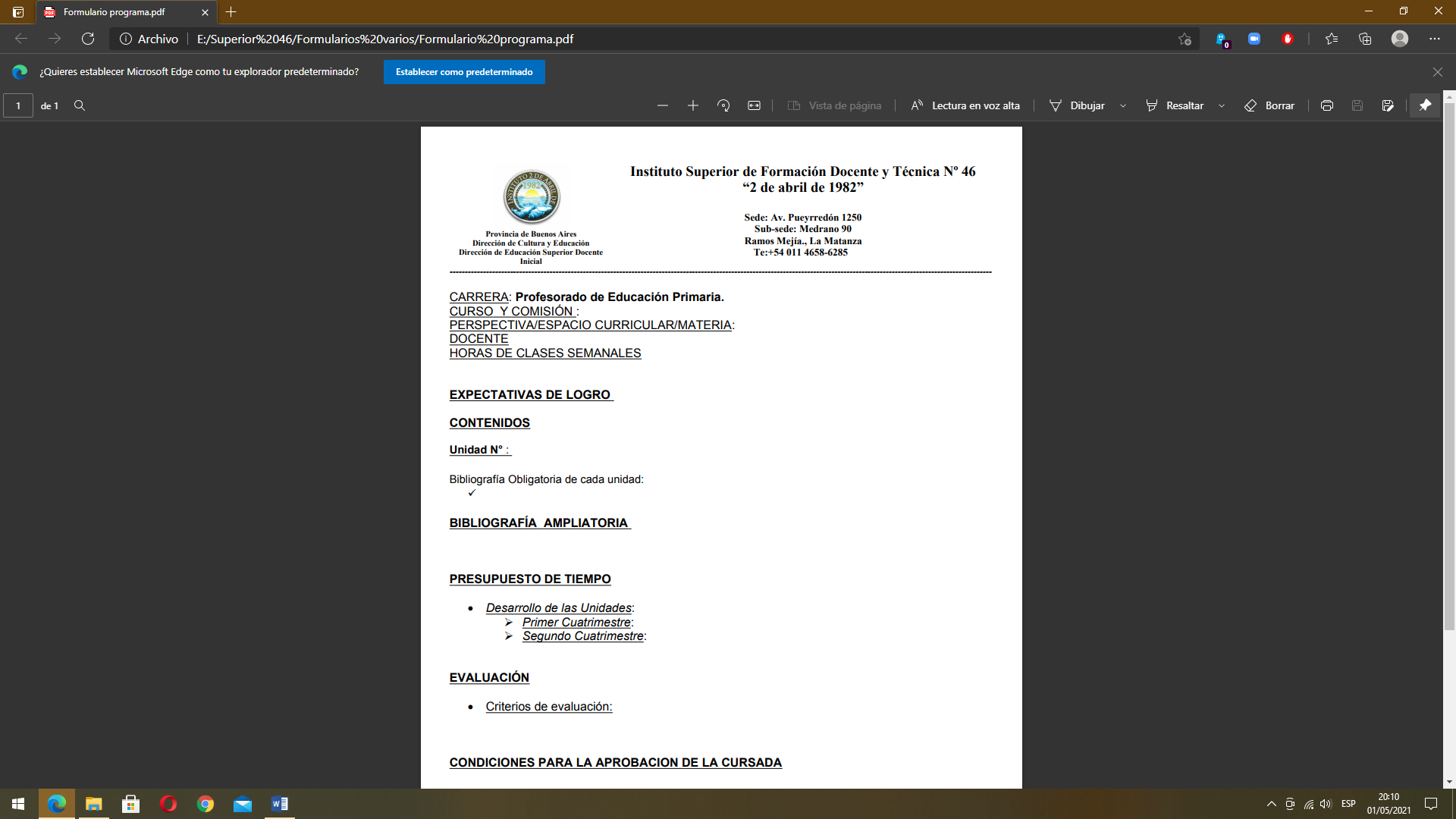 ESPACIO CURRICULAR: Bases Neurofisiológicas del aprendizajeCURSO: 1ro A  / 1roB  / 1roCCICLO LECTIVO: AÑO 2021CANTIDAD DE HORAS SEMANALES: 2 módulosPROFESORA: Lic Lencina, Liliana MarcelaEXPECTATIVAS DE LOGROCaracterizar el sistema nervioso central y periféricoComprender del concepto de neurodesarrollo y su relación con las situaciones de aprendizaje.Caracterizar los trastornos y alteraciones neurológicas que afectan el aprendizaje.Comprender los aportes de la neurofisiología al quehacer psicopedagógico.Valorar los aportes de la neurofisiología  y su aplicación en el ámbito escolar.Adoptar una posición crítica y responsable Valorar el propio saber, el pensamiento ajeno y la construcción colectiva del saber.Interpretar y transferir conceptos teóricos a propuestas áulicas y aplicarlas a la vida diaria.Evaluar con bases científicas, cómo las circunstancias imponen con sus “informaciones”, “mensajes” o “estímulos” la autoconstrucción cerebral multisensorial y orgánica integral n cada momento vivido o recordado para la continuidad de la vida.Relacionar los diversos enfoques referidos al procesamiento bio-psicológico de lo enseñado y estudiado para la integración mnemónica.CONTENIDOS:Unidad nº1 Tejido nervioso IGeneralidades del sistema nervioso: Estructura, funciones y organización. Sistema nervioso central. Sistema nervioso periférico: Sistema nervioso autónomo, Sistema nervioso somático y sistema nervioso entérico. Unidad nº2 Tejido nervioso IIHistología del tejido nervioso: Neuronas, neuroglia del SNC y SNP, mielinización, sustancia gris y blanca. Señales eléctricas en las neuronas. Transmisión de señales en las sinapsis. Neurotransmisores. Circuitos nerviosos. Regeneración y reparación del tejido nervioso.Unidad nº3 Tejido nervioso IIIEl sistema nervioso central. La médula espinal, los nervios espinales y la homeostasis. Encéfalo y nervios craneales. Organización cerebral en la estructuración de los procesos psíquicos superiores. Neurodesarrollo desde la etapa fetal al gerente.. Unidad nº 4  Aprendizaje y MemoriaFunciones integradoras del cerebro. Naturaleza del aprendizaje y la memoria. Bases neurales del aprendizaje perceptivo. Mecanismo de plasticidad sináptica. Aprendizaje y bases neurales de refuerzo. Aprendizaje racional. Desarrollo del lenguaje, interacción social. Praxias y GnosiasUnidad nº5  EnfermedadesCaracterísticas y descripción de los 4 tipos de enfermedades que afectan el Sistema nervioso: Infecciosas, carenciales, genéticas y fisiológicas. Inflamación del encéfalo, meninges y médula espinal. Alzheimer, Parkinson, Huntington, Esclerosis múltiples, Meningitis, enfermedad de Crohn.BIBLIOGRAFIA ALUMNO/ABIBLIOGRAFIA OBLIGATORIACardinali, E (2013) Manual de Neurofisiología. Ed Diaz de Santos. EspañaTortora y otro (2007) Principios de anatomía y fisiología. Editorial Médica Panamericana. México.	Uchitel, O (2010) El Lenguaje de las Neuronas. Colección Joven. Ed Eudeba. Buenos Aires. ArgentinaBIBLIOGRAFÍA DE CONSULTA:Dirección General de Cultura y Educación. Marco General de Política Curricular. Niveles y modalidades del Sistema Educativo. Buenos Aires. Argentina.Kandel E y Otros (2001) Principios de Neurociencia. Mac Graw-Hill. EspañaKolb B y Otros (2002) Cerebro y Conducta. Ed McGraw-Hill. España Ortiz Ocaña (2015) Neuroeducación. ¿Cómo aprende el cerebro humano y cómo deberían enseñar los docentes? Ediciones de la U. ColombiaPurves D y Otros (2001) Invitación a la neurociencia. Editorial Médica Panamericana. Madrid. EspañaEVALUACIÓNLa evaluación estará posicionada desde una mirada donde el proceso es considerado trascendental, por lo que el alumnado será evaluado tanto cualitativamente como cuantitativamente a lo largo de la cursada.Se implementarán instancias intermedias de evaluación en proceso, que consistirán en: 2 Trabajos prácticos, participación en las clases  y 2 parciales.La asistencia durante la cursada deberá ascender a un 70% del total de los encuentros semanales.Los criterios que se tendrán en cuenta para la evolución en el proceso de aprendizaje serán: Coherencia en el marco teórico presentado; Coherencia en el discurso y respuesta que evidencian claridad conceptual; Uso preciso del lenguaje técnico; Correcta articulación entre la teoría y práctica teniendo en cuenta la pertinencia, relevancia y criterio de realidad sobre sus respuestas.CONDICIONES PARA LA APROBACIÓN DE LA CURSADAAcreditar la materia, pasar por instancia de mesa final aprobándola con una calificación igual o superior a 4 (cuatro)CONDICIONES PARA LA ACREDITACIÓN DE LA MATERIAPara acreditar la materia:Aprobar los 2 Trabajos prácticos y 2 ParcialesConfeccionar las guías de lectura a la luz de los textos, videos y apuntes dados.Asistencia  a los encuentros semanales ( mínimo de70% )VIGENCIA AÑO/S 2022/2023Lic Prof Lencina, L. MarcelaProf de BiologíaLic en Ciencias de la EducaciónEsp Sup en la enseñanza de las CienciasDiplomatura bases neurifisiológicas de la enseñanza y del aprendizaje